MADONAS NOVADA PAŠVALDĪBA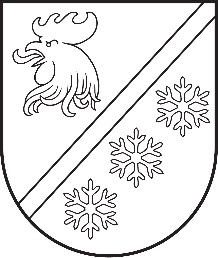 Reģ. Nr. 90000054572Saieta laukums 1, Madona, Madonas novads, LV-4801t. 64860090, e-pasts: pasts@madona.lv___________________________________________________________________________MADONAS NOVADA PAŠVALDĪBAS DOMESIZGLĪTĪBAS UN JAUNATNES LIETU KOMITEJAS SĒDES PROTOKOLS Nr. 6Madonā2023. gada 13. jūnijāSēde sasaukta plkst. 13.00Sēdi atklāj plkst. 13.00Sēde notiek klātienē. Sēdi vada : komitejas priekšsēdētāja Valda KļaviņaProtokolē: lietvede Līga RiekstaSēdē piedalās deputāti:Artūrs Grandāns, Arvīds Greidiņš, Zigfrīds Gora, Iveta Peilāne, Artūrs Čačka.Sēdē nepiedalās deputāti:Māris Olte, Rūdolfs Preiss, Sandra Maksimova  - attaisnotu iemeslu dēļ.Sēdē piedalās:Administrācijas darbinieki: Solvita Seržāne – Izglītības nodaļas vadītāja, Liene Ankrava – Finanšu nodaļas vadītāja, Uģis Fjodorovs – pašvaldības izpilddirektors, Inga Strazdiņa – vecākā speciāliste jaunatnes un ģimenes politikas jomā, Egils Kazakevičs – sabiedrisko attiecību speciālists, Sarmīte Jansone – izglītības nodaļas vadītājas vietniece.Pagastu un apvienību pārvalžu vadītāji: Artūrs Portnovs – Kalsnavas un Ļaudonas pagastu pārvaldes vadītājs, Edgars Lācis – Bērzaunes un Mārcienas pagastu pārvaldes vadītājsIestāžu vadītāji un darbinieki: Rita Pole – Jēkabpils Agrobiznesa koledžas direktore, Andris Ģērmans -  Jēkabpils Agrobiznesa koledžas Barkavas struktūrvienības saimniecības pārzinis, Dace Caune – LIZDA Madonas un Varakļānu novadu arodorganizācijas direktore.Sēdes vadītāja Valda Kļaviņa iepazīstina ar Madonas novada pašvaldības domes Izglītības un jaunatnes lietu komitejas sēdes darba kārtību.DARBA KĀRTĪBĀ:0. Par darba kārtībuZIŅO: Valda Kļaviņa 1. Informatīvais jautājumsPar Jēkabpils Agrobiznesa koledžas statusa maiņuZIŅO: Rita Pole 2. Par finansējuma piešķiršanu Lubānas pirmsskolas izglītības iestādei “Rūķīši”ZIŅO: Tālis Salenieks 3. Par Madonas novada pašvaldības vispārējās izglītības iestādes “Lubānas vidusskola” vidējo izglītības posmuZIŅO: Solvita Seržāne 4. Par Madonas novada pašvaldības vispārējās izglītības iestādes “Ērgļu vidusskola” vidējās izglītības posmuZIŅO: Solvita Seržāne 5. Par Bērnu un jauniešu sporta skolas internāta nodošanu Madonas vidusskolaiZIŅO: Aigars Šķēls 6. Par finansējuma piešķiršanu jauniešu iniciatīvu projekta “Kontakts Madonas novadā ” realizācijaiZIŅO: Inga Strazdiņa 7. Par finansējuma piešķiršanu sporta inventāra nodrošinājumam Madonas novada pašvaldības vispārizglītojošajām skolāmZIŅO: Solvita Seržāne 8. Informatīvais jautājums – Par Kalsnavas pamatskolas direktora amatuZIŅO: Solvita Seržāne 9. Informatīvais jautājums - par papildinājumu atbalstāmo specialitāšu sarakstāZIŅO: Solvita Seržāne 0. Par darba kārtībuZIŅO: Valda KļaviņaSēdes vadītājs aicina balsot par sēdes darba kārtību.Atklāti balsojot: ar 5 balsīm "Par" (Artūrs Čačka, Arvīds Greidiņš, Iveta Peilāne, Valda Kļaviņa, Zigfrīds Gora), "Pret" – nav, "Atturas" – nav, "Nepiedalās" – nav, Madonas novada pašvaldības dome NOLEMJ:1. Informatīvais jautājumsPar Jēkabpils Agrobiznesa koledžas statusa maiņuZIŅO: Rita PoleSAGATAVOTĀJS: Rita Pole, Solvita Seržāne DEBATĒS PIEDALĀS: Rita Pole, Solvita SeržāneR. Pole informē, ka Jēkabpils Agrobiznesa koledžā studentu skaits sarūk, tādēļ tiks mainīts tās statuss. No 2024. gada 1. janvāra koledža būs Jēkabpils tehnikums ar struktūrvienību Barkavā. 2. Par finansējuma piešķiršanu Lubānas pirmsskolas izglītības iestādei “Rūķīši”ZIŅO: Iveta PeilāneSAGATAVOTĀJS: Ivars BodžsSēdes vadītāja aicina balsot par lēmuma projektu.Atklāti balsojot: ar 6 balsīm "Par" (Artūrs Čačka, Artūrs Grandāns, Arvīds Greidiņš, Iveta Peilāne, Valda Kļaviņa, Zigfrīds Gora), "Pret" – nav, "Atturas" – nav, "Nepiedalās" – nav, Madonas novada pašvaldības dome NOLEMJ:Atbalstīt lēmuma projektu un virzīt izskatīšanai uz finanšu un attīstības komitejas sēdi.Lēmuma projekts:2023.gada 7. jūnijā tika saņemts Lubānas PII “Rūķīši” vadītājas iesniegums, par papildus nepieciešamo finansējumu. Izskatot Lubānas apvienības pārvaldes vadītāja T.Salenieka iesniegto lēmuma projektu par papildus finanšu līdzekļu piešķiršanu Lubānas PII “Rūķīši”, tiek konstatēts - iestādes darbības nodrošināšanai 2023. gadā papildus nepieciešams finansējums 1550 EUR apmērā, tai skaitā sabiedrisko aktivitāšu īstenošanai (pasākumi – 1. septembris, skolotāju diena, sporta svētki, Ziemassvētki, u.c. 350,00 EUR (trīs simti piecdesmit eiro); ūdensvada remontam “Taurenīšos” 200,00 EUR (divi simti euro); divu 3l termosu iegādei āra nodarbībām 100.00 EUR (viens simts eiro); pārnēsājamais bezvadu skaļrunis āra nodarbībām, pasākumiem 300.00 (trīs simti euro); ēkas ārējo logu mazgāšanai 600,00 EUR (seši simti euro).Noklausījusies sniegto informāciju, atklāti balsojot: PAR - ___, PRET - ___, ATTURAS - ___, Madonas novada pašvaldības dome NOLEMJ:Piešķirt finansējumu 1550 EUR Lubānas pirmsskolas izglītības iestādes darbības nodrošināšanai no 2023. gada Madonas novada pašvaldības budžeta nesadalītajiem līdzekļiem, kas ņemti no Lubānas apvienības pārvaldes 2022. gada atlikuma.3. Par Madonas novada pašvaldības vispārējās izglītības iestādes “Lubānas vidusskola” vidējo izglītības posmuZIŅO: Solvita SeržāneSAGATAVOTĀJS: Solvita SeržāneSēdes vadītāja aicina balsot par lēmuma projektu.Atklāti balsojot: ar 5 balsīm "Par" (Artūrs Čačka, Artūrs Grandāns, Arvīds Greidiņš, Valda Kļaviņa, Zigfrīds Gora), "Pret" – nav, "Atturas" – 1 (Iveta Peilāne), "Nepiedalās" – nav, Madonas novada pašvaldības dome NOLEMJ:Atbalstīt lēmuma projektu un virzīt izskatīšanai uz finanšu un attīstības komitejas sēdi.Lēmuma projekts:Lubānas vidusskolas (turpmāk – vidusskola) vidējās izglītības posma (10.-12.klase) jautājums pašvaldībā ir bijis pārrunāts no administratīvi teritoriālās reformas brīža 2021.gada jūlijā. Šī jautājuma izskatīšanu un tālāku lēmumu pieņemšanu dibinātājam nosaka gan Ministru kabineta 11.09.2018. noteikumi Nr.583 “Kritēriji un kārtība, kādā valsts piedalās vispārējās izglītības iestāžu pedagogu darba samaksas finansēšanā vidējās izglītības pakāpē”, gan kompetencēs balstīta mācību satura ieviešana, gan nepietiekamais izglītojamo skaits vidējā posma klasēs.Apzinoties, cik svarīga ir skolas loma konkrētā teritorijā, 2023.gada aprīlī tika organizēta tikšanās ar Lubānas apvienības pārvaldes un vidusskolas vadību, bet 24.maijā tika organizēta tikšanās ar vidusskolas darbiniekiem un izglītojamo vecākiem, lai pārrunātu vispārējās vidējās izglītības nodrošināšanas jautājumu Lubānas apvienības teritorijā dzīvojošajiem bērniem un jauniešiem. Lēmuma projekts:2020./2021.m.g. vidusskolā mācījās 164 izglītojamie (t.sk. vidusskolas posmā – 29), 2021./2022.m.g. skolā bija 171 izglītojamais (t.sk. vidusskolas posmā – 27), 2022./2023.m.g. skolā mācījās 161 izglītojamais (t.sk. vidusskolas posmā – 23).  Noslēdzot šo mācību gadu, 2023.gada jūnijā 12.klasi pabeidz 6 izglītojamie,  11.klasē  paliek 7 izglītojamie un 10.klasē- 9 izglītojamie. Arī izglītojamo skaits pamatskolas posmā neliecina, ka situācija nākotnē ar izglītojamo skaita palielināšanos vidējā posmā varētu uzlaboties. Šobrīd esošais skolēnu skaits neļauj nodrošināt pilnvērtīgu pedagogu darba apmaksu vidusskolas posmā no valsts mērķdotācijas, tas tiek daļēji kompensēts no pašvaldības finansējuma, kā arī no pamatizglītības posmam aprēķinātā finansējuma, rezultātā finanšu līdzekļi netiek mērķtiecīgi un efektīvi izmantoti kompetencēs balstītā mācību satura ieviešanai.  Pedagogus vidusskolas posmā ir grūti nodrošināt ar optimālām slodzēm, atsevišķus mācību priekšmetus vidusskolas posmā māca  pedagogi  darba savienotāji no citām izglītības iestādēm. Tā kā vidusskolas vidējās izglītības posma skolēnu skaits ir kritiski mazs, nākotnē būs arvien grūtāk nodrošināt labu izglītības kvalitāti, paplašinātu piedāvāto izglītības programmu izvēli, modernizētu mācību vidi kompetencēs balstītā mācību satura ieviešanai,  atbilstošu darba samaksu pedagogiem un kvalificētu jauno pedagogu piesaisti.Tādēļ, ņemot vērā visu iepriekš minēto, ir priekšlikums ar 2023.gada 1.septembri vidusskolā nekomplektēt 10.klasi, ar 2024.gada 1.septembri vidusskolā netiktu uzņemti izglītojamie 10. un 11.klasē. Ar 2025.gada 1.septembri vidusskolai noteiktu pamatskolas statusu, kur tiek īstenotas pamatizglītības programmas (1.-9. klase).Madonas novadā skolu tīkla sakārtošana tiek plānota, analizējot visus kritērijus un to savstarpējo saistību un līdzsvarotas attīstības iespējas visa novada mērogā. Pamatojoties uz Valsts pārvaldes iekārtas likuma 15.panta ceturtās daļas 5.punktu, Pašvaldību likuma 10.panta pirmās daļas 8.punktu, Izglītības likuma 23.panta otro daļu, Vispārējās izglītības likuma 7.panta otro daļu, noklausoties S.Seržānes sniegto informāciju par demogrāfisko situāciju Ļaudonas pagastā un mācību procesa organizēšanu vidusskolas vidējā posmā (10.-12.klase), ka arī noteikto Ministru kabineta 11.09.2018. noteikumos Nr.583 “Kritēriji un kārtība, kādā valsts piedalās vispārējās izglītības iestāžu pedagogu darba samaksas finansēšanā vidējās izglītības pakāpē”. Noklausījusies sniegto informāciju, atklāti balsojot: PAR - ___, PRET - ___, ATTURAS - ___, Madonas novada pašvaldības dome NOLEMJ:1. Ar 2023.gada 1.septembri Lubānas vidusskolā nekomplektēt 10.klasi. 2. Ar 2024.gada 1.septembri  Lubānas vidusskolā nekomplektēt 10.klasi, kā arī neuzņemt izglītojamos 11.klasē.3. Mainīt Madonas novada pašvaldības vispārējās izglītības iestādes “Lubānas vidusskola”, publiskās personas reģistrācijas Nr.90001643622, izglītības iestādes reģistrācijas Nr.4413900130 juridiskā adrese: Krasta iela 6, Lubāna, Madonas novads, statusu, ar 2025.gada 1.septembri pārveidojot to par pamatskolu, un noteikt, ka izglītības iestāde turpmāk nodrošina pamatizglītības programmu īstenošanu.4. Noteikt, ka šajā lēmumā noteiktā statusa maiņa veicama līdz 2025.gada 31.jūlijam.5. Uzdot Madonas novada pašvaldības Izglītības nodaļas vadītājai Solvitai Seržānei lēmumu par Lubānas vidusskolas statusa maiņu saskaņot ar Izglītības un zinātnes ministriju.6. Kontroli par lēmuma izpildi uzdot Madonas novada pašvaldības izpilddirektoram Uģim Fjodorovam.4. Par Madonas novada pašvaldības vispārējās izglītības iestādes “Ērgļu vidusskola” vidējās izglītības posmuZIŅO: Solvita SeržāneSAGATAVOTĀJS: Solvita SeržāneSēdes vadītāja aicina balsot par lēmuma projektu.Atklāti balsojot: ar 5 balsīm "Par" (Artūrs Čačka, Artūrs Grandāns, Arvīds Greidiņš, Valda Kļaviņa, Zigfrīds Gora), "Pret" – nav, "Atturas" – 1 (Iveta Peilāne), "Nepiedalās" – nav, Madonas novada pašvaldības dome NOLEMJ:Atbalstīt lēmuma projektu un virzīt izskatīšanai uz finanšu un attīstības komitejas sēdi.Lēmuma projekts:Ērgļu vidusskolas (turpmāk – vidusskola) vidējās izglītības posma (10.-12. klase) jautājums pašvaldībā ir bijis pārrunāts no administratīvi teritoriālās reformas brīža 2021. gada jūlijā. Šī jautājuma izskatīšanu un tālāku lēmumu pieņemšanu dibinātājam nosaka gan Ministru kabineta 11.09.2018. noteikumi Nr. 583 “Kritēriji un kārtība, kādā valsts piedalās vispārējās izglītības iestāžu pedagogu darba samaksas finansēšanā vidējās izglītības pakāpē”, gan kompetencēs balstīta mācību satura ieviešana, gan nepietiekamais izglītojamo skaits vidējā posma klasēs.Apzinoties, cik svarīga ir skolas loma konkrētā teritorijā, 2023. gada aprīlī tika organizēta tikšanās ar Ērgļu apvienības pārvaldes un vidusskolas vadību, bet 25. maijā tika organizēta tikšanās ar vidusskolas darbiniekiem un izglītojamo vecākiem, lai pārrunātu vispārējās vidējās izglītības nodrošināšanas jautājumu 	Ērgļu apvienības teritorijā dzīvojošajiem bērniem un jauniešiem. 2020./2021.m.g. vidusskolā mācījās 204 izglītojamie (t.sk. vidusskolas posmā – 41), 2021./2022.m.g. skolā bija 220 izglītojamais (t.sk. vidusskolas posmā – 41), 2022./2023.m.g. skolā mācījās 220 izglītojamais (t.sk. vidusskolas posmā – 40).  Noslēdzot šo mācību gadu, 2023. gada jūnijā 12. klasi pabeidz 17 izglītojamie,  11. klasē  paliek 11 izglītojamie un 10. klasē - 13 izglītojamie. Izglītojamo skaits pamatskolas posmā neliecina, ka situācija nākotnē ar izglītojamo skaita palielināšanos vidējā posmā varētu uzlaboties. Sarūkošais skolēnu skaits neļaus nodrošināt pilnvērtīgu pedagogu darba apmaksu vidusskolas posmā no valsts mērķdotācijas. Pedagogus vidusskolas posmā būs grūti nodrošināt ar optimālām slodzēm. Būtiski samazinoties vidusskolas vidējās izglītības posma skolēnu skaitam, nākotnē būs arvien grūtāk nodrošināt labu izglītības kvalitāti, paplašinātu piedāvāto izglītības programmu izvēli, modernizētu mācību vidi kompetencēs balstītā mācību satura ieviešanai,  atbilstošu darba samaksu pedagogiem un kvalificētu jauno pedagogu piesaisti.Tādēļ, ņemot vērā visu iepriekš minēto, ir priekšlikums ar 2023. gada 1. septembri vidusskolā nekomplektēt 10. klasi, ar 2024. gada 1. septembri vidusskolā netiktu uzņemti izglītojamie 10. un 11. klasē. Ar 2025. gada 1. septembri vidusskolai noteiktu pamatskolas statusu, kur tiek īstenotas pamatizglītības programmas (1.-9. klase).Madonas novadā skolu tīkla sakārtošana tiek plānota, analizējot visus kritērijus un to savstarpējo saistību un līdzsvarotas attīstības iespējas visa novada mērogā. Pamatojoties uz Valsts pārvaldes iekārtas likuma 15. panta ceturtās daļas 5. punktu, Pašvaldību likuma 10. panta pirmās daļas 8. punktu, Izglītības likuma 23 .panta otro daļu, Vispārējās izglītības likuma 7. panta otro daļu, noklausoties S.Seržānes sniegto informāciju par demogrāfisko situāciju Ērgļu pagastā un mācību procesa organizēšanu vidusskolas vidējā posmā (10.-12. klase), ka arī noteikto Ministru kabineta 11.09.2018. noteikumos Nr. 583 “Kritēriji un kārtība, kādā valsts piedalās vispārējās izglītības iestāžu pedagogu darba samaksas finansēšanā vidējās izglītības pakāpē”. Noklausījusies sniegto informāciju, atklāti balsojot: PAR - ___, PRET - ___, ATTURAS - ___, Madonas novada pašvaldības dome NOLEMJ:1. Ar 2023. gada 1. septembri Ērgļu vidusskolā nekomplektēt 10. klasi. 2. Ar 2024. gada 1. septembri  Ērgļu vidusskolā nekomplektēt 10. klasi, kā arī neuzņemt izglītojamos 11. klasē.3. Mainīt Madonas novada pašvaldības vispārējās izglītības iestādes “Ērgļu vidusskola”, publiskās personas reģistrācijas Nr.40900007010, izglītības iestādes reģistrācijas Nr.4413900131 juridiskā adrese: Oškalna iela 6, Ērgļi, Ērgļu pagasts, Madonas novads, statusu, ar 2025. gada 1. septembri pārveidojot to par pamatskolu, un noteikt, ka izglītības iestāde turpmāk nodrošina pamatizglītības programmu īstenošanu.4. Noteikt, ka šajā lēmumā noteiktā statusa maiņa veicama līdz 2025. gada 31. jūlijam.5. Uzdot Madonas novada pašvaldības Izglītības nodaļas vadītājai Solvitai Seržānei lēmumu par Lubānas vidusskolas statusa maiņu saskaņot ar Izglītības un zinātnes ministriju.6. Kontroli par lēmuma izpildi uzdot Madonas novada pašvaldības izpilddirektoram Uģim Fjodorovam.5. Par Bērnu un jauniešu sporta skolas internāta nodošanu Madonas vidusskolaiZIŅO: Aigars ŠķēlsSAGATAVOTĀJS: Liene AnkravaSēdes vadītāja aicina balsot par lēmuma projektu.Atklāti balsojot: ar 6 balsīm "Par" (Artūrs Čačka, Artūrs Grandāns, Arvīds Greidiņš, Iveta Peilāne, Valda Kļaviņa, Zigfrīds Gora), "Pret" – nav, "Atturas" – nav, "Nepiedalās" – nav, Madonas novada pašvaldības dome NOLEMJ:Atbalstīt lēmuma projektu un virzīt izskatīšanai uz finanšu un attīstības komitejas sēdi.Lēmuma projekts:Pamatojoties uz to ka Madonas vidusskolai ir augusi nepieciešamība pēc ārpus Madonas pilsētas dzīvojošo skolnieku izmitināšanas internātā, bet Madonas bērnu un jauniešu sporta skola (turpmāk BJSS) savu esošo internātu  neizmanto pilnā apmērā, tiek rosināts BJSS’ai nodot un Madonas vidusskolai pieņemt BJSS’as internātu, kas atrodas Saules ielā 34a-9 Madonā. Grāmatvediski un faktiski dabā nododot BJSS internāta pamatlīdzekļus (telpas), materiālus un inventāru.Noklausījusies sniegto informāciju, atklāti balsojot: PAR - ___, PRET - ___, ATTURAS - ___, Madonas novada pašvaldības dome NOLEMJ:1. Madonas BJSS internāta telpas Saules ielā 34a-9, Madonā nodot Madonas vidusskolai ar visiem internāta pamatlīdzekļiem, inventāru un materiāliem (pēc grāmatvedības datiem un dabā).2. Finanšu nodaļai sagatavot inventarizācijas aktus par nododamajām un pieņemamajām materiālajām vērtībām.3. Līdz 01.08.2023. Madonas BJSS direktoram Voldemāram Šmugajam nodod un Madonas vidusskolas direktora pienākumu izpildītājai Lidijai Butlerei pieņem ar visām materiālajām vērtībām  pēc grāmatvedības datiem un dabā BJSS internāta telpas Saules ielā 34a-9, Madonā.6. Par finansējuma piešķiršanu jauniešu iniciatīvu projekta “Kontakts Madonas novadā ” realizācijaiZIŅO: Inga StrazdiņaSAGATAVOTĀJS: Inga StrazdiņaSēdes vadītāja aicina balsot par lēmuma projektu.Atklāti balsojot: ar 6 balsīm "Par" (Artūrs Čačka, Artūrs Grandāns, Arvīds Greidiņš, Iveta Peilāne, Valda Kļaviņa, Zigfrīds Gora), "Pret" – nav, "Atturas" – nav, "Nepiedalās" – nav, Madonas novada pašvaldības dome NOLEMJ:Atbalstīt lēmuma projektu un virzīt izskatīšanai uz finanšu un attīstības komitejas sēdi.Lēmuma projekts:Ar mērķi atbalstīt  jauniešu (vecumā no 13 līdz 25 gadiem) iniciatīvas un līdzdalību sabiedriskajos procesos, īstenojot izglītojamo iniciatīvu projektus, stiprināt izglītības iestāžu pašpārvalžu attīstību, sekmēt izglītojamo aktīvu pilsonisko līdzdalību un vairot visu izglītojamo labbūtību, tajā skaitā atbalstot un sekmējot jauniešu ar ierobežotām iespējām iekļaušanu, Madonas novada piecu skolu (Madonas Valsts ģimnāzijas, Madonas pilsētas vidusskolas, Praulienas pamatskolas, Degumnieku pamatskolas un Kalsnavas pamatskolas) jaunieši  sagatavoja un iesniedza savus pieteikumus projektam “Kontakts Madonas novadā”.  Kopējā projektu summa EUR 5996,22 (pieci tūkstoši deviņi simti deviņdesmit seši eiro 22 centi). Ņemot vērā, ka dažādu iemeslu dēļ, netika iegūts ārējais finansējums Attīstības nodaļa lūdz piešķirt nepieciešamo finansējumu EUR 5996,22 projekta “Kontakts Madonas novadā” realizācijai no Madonas novada pašvaldības nesadalītajiem līdzekļiem.Noklausījusies sniegto informāciju, atklāti balsojot: PAR - ___, PRET - ___, ATTURAS - ___, Madonas novada pašvaldības dome NOLEMJ:1. Piešķirt finansējumu EUR 5996,22 (pieci tūkstoši deviņi simti deviņdesmit seši eiro 22 centi) apmērā jauniešu iniciatīvu projekta konkursa “Kontakts”  realizācijai atbilstoši pašvaldībā iesniegtajiem pieteikumiem no Madonas novada pašvaldības nesadalītajiem līdzekļiem.7. Par finansējuma piešķiršanu sporta inventāra nodrošinājumam Madonas novada pašvaldības vispārizglītojošajām skolāmZIŅO: Solvita SeržāneSAGATAVOTĀJS: Solvita SeržāneAtbalstīt lēmuma projektu un virzīt izskatīšanai uz finanšu un attīstības komitejas sēdi.Sēdes vadītāja aicina balsot par lēmuma projektu.Atklāti balsojot: ar 6 balsīm "Par" (Artūrs Čačka, Artūrs Grandāns, Arvīds Greidiņš, Iveta Peilāne, Valda Kļaviņa, Zigfrīds Gora), "Pret" – nav, "Atturas" – nav, "Nepiedalās" – nav, Madonas novada pašvaldības dome NOLEMJ:Lēmuma projekts:Pamatojoties uz Madonas novada pašvaldības domes sēdes 20.04.2022. lēmumu Nr. 234 “Par finansējuma piešķiršanu sporta inventāra nodrošinājumam Madonas novada pašvaldības vispārizglītojošās skolās”, tiek īstenots finanšu atbalsta plāns, kas paredz, ka triju gadu laikā – no 2022. līdz 2024. gadam, visās novada vispārizglītojošajās skolās tiks veiktas nepieciešamā sporta inventāra iegādes pilnveidotā mācību satura īstenošanai. Ir apzināta izglītības iestāžu materiāltehniskā bāze un izvērtētas skolu mācību līdzekļu vajadzības 2023. gadam.  Ir plānots, ka Madonas novada pašvaldības vispārizglītojošas skolas veiks digitālā aprīkojuma, vingrošanas palīgierīču iegādi, kā arī sporta inventāra atjaunošanu un papildināšanu. Katra izglītības iestāde atbilstoši vajadzību sarakstam pielikumā patstāvīgi iegādāsies nepieciešamo sporta inventāru.Noklausījusies sniegto informāciju, pamatojoties uz Pašvaldību likuma 4. panta 4. punktu, atklāti balsojot: PAR - ___, PRET - ___, ATTURAS - ___, Madonas novada pašvaldības dome NOLEMJ:Piešķirt finansējumu EUR 37675,00 (trīsdesmit septiņi tūkstoši seši simti septiņdesmit pieci euro 00 centi) mācību līdzekļu  - sporta inventāra iegādei Madonas novada pašvaldības vispārizglītojošajām skolām, saskaņā ar sarakstu, no pašvaldības budžetā šim mērķim paredzētajiem līdzekļiem.8. Informatīvais jautājumsPar Kalsnavas pamatskolas direktora amatuZIŅO: Solvita SeržāneSAGATAVOTĀJS: Solvita SeržāneDEBATĒS PIEDALĀS: Solvita Seržāne, Dace Caune. S. Seržāne informē, ka ir pieņemts lēmums, par Kalsnavas pamatskolas un PII “Lācītis Pūks” apvienošanu. Tiks sagatavots lēmumprojekts, par apvienoto izglītības iestāžu konkursa nolikuma apstiprināšanu.9. Informatīvais jautājums Par papildinājumu atbalstāmo specialitāšu sarakstāZIŅO: Solvita SeržāneSAGATAVOTĀJS: Solvita SeržāneS. Seržāne informē, ka ir saņemts iesniegums par kardiologa specialitātes iekļaušanu atbalstāmo specialitāšu sarakstā. Kardiologa specialitātes iekļaušana palielinātu ambulatoro pakalpojumu klāstu.Sēdi slēdz 14:28Sēdes darba process, ziņojumi, priekšlikumi, komentāri, diskusijas atspoguļoti sēdes audio ierakstā.Sēdes vadītāja							V.KļaviņaSēdes protokolists						L.Rieksta